Laminate Flooring Walk-In ShowerHandicap AccessibleOpen Floor plan On-Site Laundry Facility Granite Counter TopsSpacious Patio Area Frost Free Refrigerator Ceiling FansCovered Bus Pick-Up 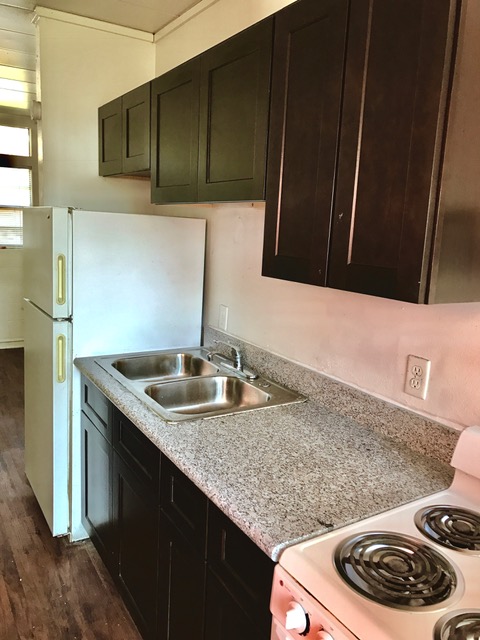 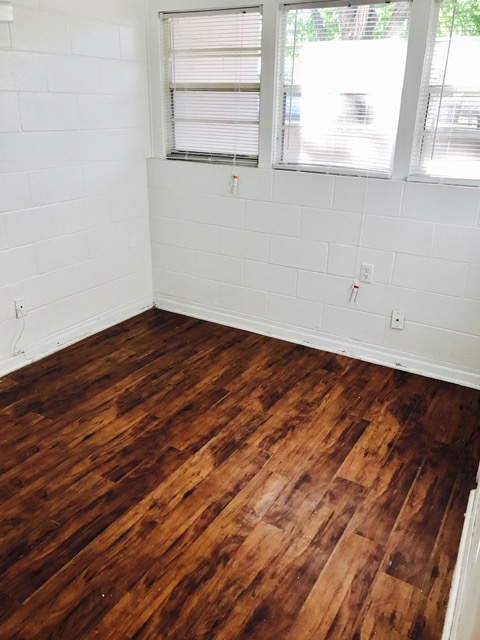 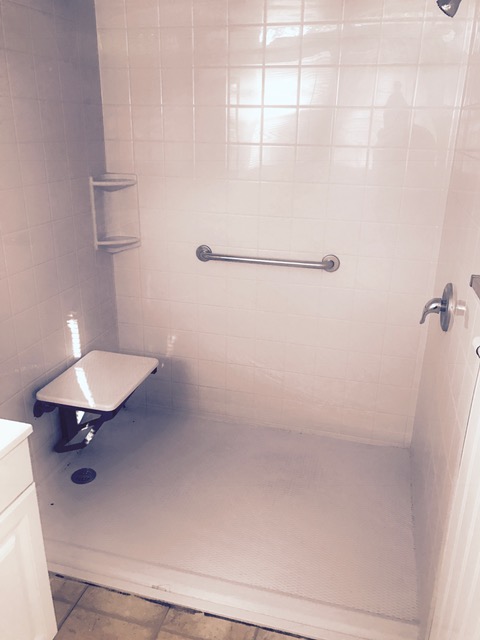 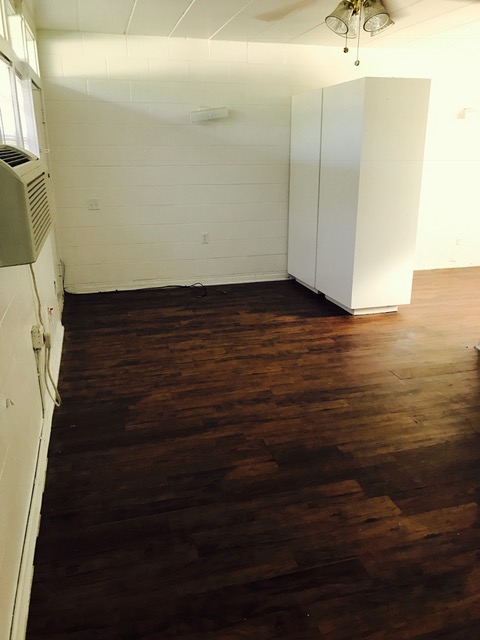 